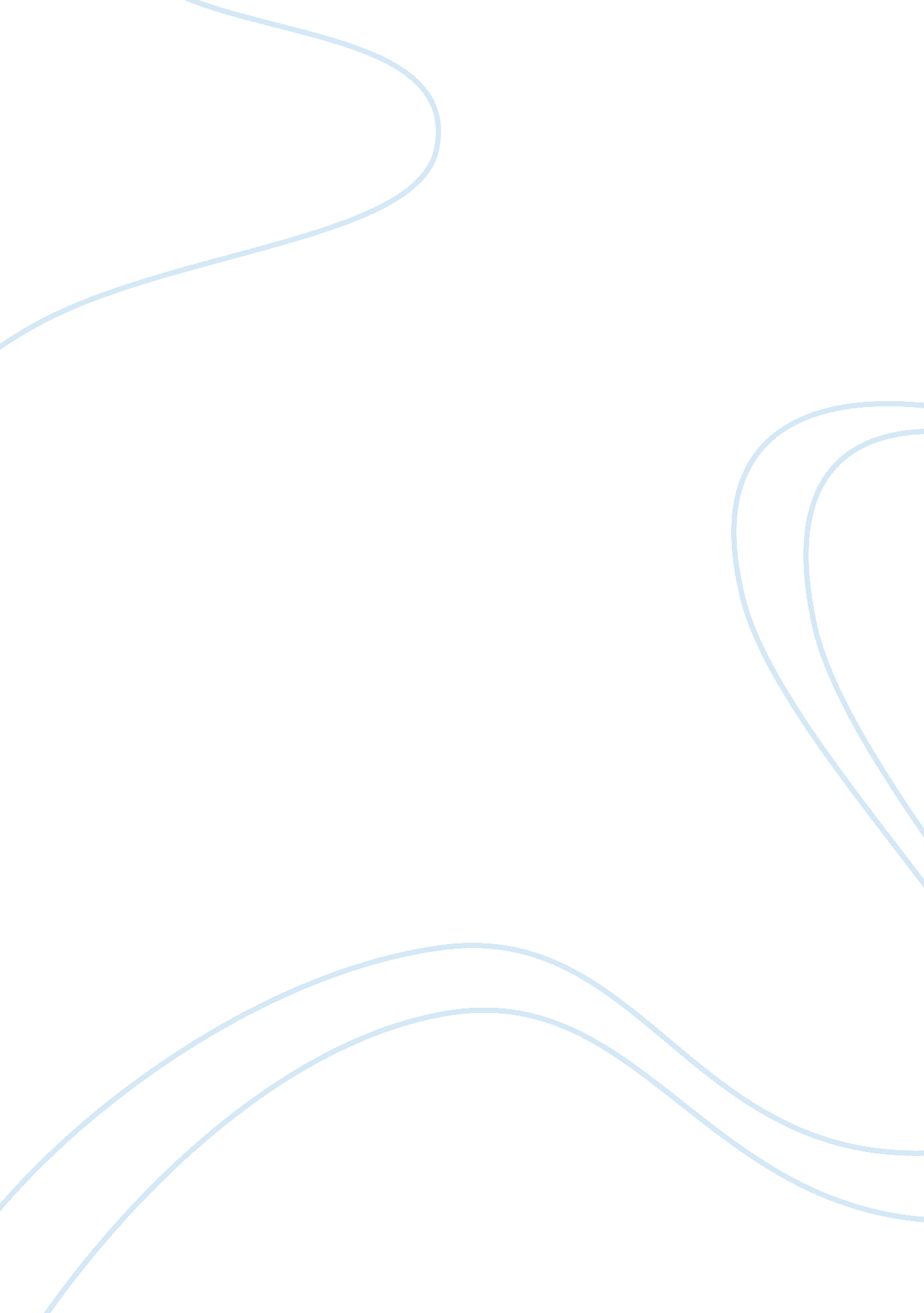 Planning healthy and safe indoor essay sample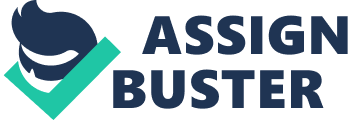 Describe the factors to take into account when planning healthy and safe indoor and outdoor environments and services. There are many factors to take into account when planning healthy and safe indoor and outdoor environments and services for children and young people, most of these being common sense. One of the most important things to remember is that everyone is an individual and may have particular needs. When planning outdoor environments or activities we need to take in account the ages and abilities of the children and if any of the children have specific needs, for example you would not set up a garden with climbing frames and bikes for a 12month old as it would be unsafe and not practical for them to play, were on the other hand it would be safe and practical for a child aged 4 years. Before taking the children out you always have to do a risk assessment to make sure all the equipment is safe, clean and in working order and to check that there are no dangers. When setting up an indoor environment the same things apply, you need to take in account the ages, abilities and if there are any specific needs of the children before you lay out the room. Risk assessments need to be carried out on regular bases to ensure all toys and equipment are clean, safe and in working order, you would also carry out daily checks. Other thing we need to take into account is that ratios of adults to children are maintained at all times. By following all these points we abide with the legal obligation to the duty of care. 